~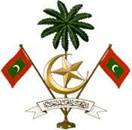 ޖުވެނައިލް ކޯޓުމާލެދިވެހިރާއްޖެ ނަންބަރު:147-D/ACF/2021/…ބޭންކް އެކައުންޓު މޮނީޓަރ ކުރުމުގެ ނުވަތަ ފައިސާ ހިފެހެއްޓުމުގެ ނުވަތަ މުޢާމަލާތްކުރުން ހުއްޓުވުމުގެ އަމުރަށް އެދި ފަނޑިޔާރަށް ހުށަހަޅާ ފޯމުމައްސަލައިގެ ބާވަތް: ބޭންކް އެކައުންޓް މޮނިޓަރކުރުން/ފައިސާ ހިފެހެއްޓުން/މުޢާމަލާތްކުރުން ހުއްޓުވުންހުށަހަޅާ ފަރާތުގެ ރެފަރެންސް ނަންބަރު: އިދާރާގެ ސިއްކައެކައުންޓްގެ ވެރިފަރާތުގެ މަޢުލޫމާތު އެކައުންޓްގެ ވެރިފަރާތުގެ މަޢުލޫމާތު އެކައުންޓްގެ ވެރިފަރާތުގެ މަޢުލޫމާތު އެކައުންޓްގެ ވެރިފަރާތުގެ މަޢުލޫމާތު ފުރިހަމަ ނަންއުފަން ތާރީޚްދާއިމީ އެޑްރެސްއުމުރުމިހާރު އުޅޭ އެޑްރެސްޖިންސްއައި.ޑީ ކާޑު/ޕާސްޕޯޓް ނަންބަރުޤައުމުއަދާކުރާ ވަޒީފާ/މަސައްކަތްއެކައުންޓް އޮތް ބޭންކް/މާލީ އިދާރާއެކައުންޓް އޮތް ބޭންކް/މާލީ އިދާރާއެކައުންޓް ނަންބަރުކޯޓު އަމުރުގެ ދަށުން މޮނިޓަރކުރަން ބޭނުންވާ މުޢާމަލާތްމަޢުލޫމާތު ހޯދަން ބޭނުންވާ ގޮތްމަޢުލޫމާތު ހޯދަން ބޭނުންވާ ގޮތްވެރިފަރާތަށް އެނގޭގޮތަށް ވެރިފަރާތަށް ނޭނގޭގޮތަށްވެރިފަރާތަށް ނޭނގޭގޮތަށް މަޢުލޫމާތު ހޯދަން ބޭނުންވާނަމަ ސަބަބުއެކައުންޓުން ކޮށްފައިވާ މުޢާމަލާތް ބަލައި، ހިފަހައްޓައި ހުއްޓުވަން ބޭނުންވާ މުއްދަތުއެކައުންޓުން ކޮށްފައިވާ މުޢާމަލާތް ބަލައި، ހިފަހައްޓައި ހުއްޓުވަން ބޭނުންވާ މުއްދަތުއަމުރަށް އެދޭ މުއްދަތުއަމުރަށް އެދޭ ސަބަބުލިބިފައިވާ ހެއްކާއި ޤަރީނާއެކައުންޓާ ގުޅޭ މަޢުލޫމާތު ހޯދި ގޮތްއަމުރު ނެރެދިނުމަށް އެދޭ ޤާނޫނީ މާއްދާޙަވާލާދޭ ޤާނޫނުގެ މާއްދާއާއި ކުށްއިތުރު ބަޔާންމައްސަލަ ބަލާ އިދާރާ/ސެކްޝަންއިޤްރާރުކޯޓު އަމުރުގައި ބަޔާންކުރާގޮތް ފިޔަވައި އެހެން ގޮތަކަށް ނުވަތަ މަޤްޞަދަކަށް ހުއްދައިގެ ބޭނުން ނުކުރާނެކަމަށް އިޤްރާރުވަމެވެ.ތަޙްޤީޤްކުރާ ފަރާތުގެ މަޢުލޫމާތުތަޙްޤީޤްކުރާ ފަރާތުގެ މަޢުލޫމާތުތަޙްޤީޤްކުރާ ފަރާތުގެ މަޢުލޫމާތުތަޙްޤީޤްކުރާ ފަރާތުގެ މަޢުލޫމާތުރޭންކާއި ނަންސ. ނަމްބަރުސޮއިހުއްދަ ދިން ވެރިއެއްގެ މަޢުލޫމާތުހުއްދަ ދިން ވެރިއެއްގެ މަޢުލޫމާތުހުއްދަ ދިން ވެރިއެއްގެ މަޢުލޫމާތުހުއްދަ ދިން ވެރިއެއްގެ މަޢުލޫމާތުރޭންކާއި ނަންސ. ނަމްބަރުސޮއި